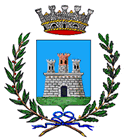 Città di AdriaGIOVEDI’ 7  DICEMBRE  2023						Presso   ISTITUTO 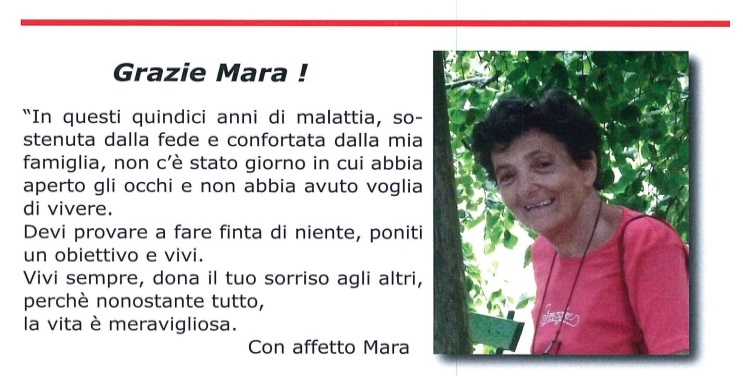     ALBERGHIERO     “G. CIPRIANI”   ore 19,30  						  SERATA  DELLASOLIDARIETA’   dedicata a MARA BRAGApaladina del volontariato AdrieseQuota di partecipazione € 30,00Una parte del ricavato sarà devoluto alla missione in Africa di FRA LUCA, presente alla serata, la rimanente somma sarà destinata al “Fondo di Solidarietà” del Comune.Nel corso della serata sarà consegnata una targa all’Associazione A.S.D. Ma.X Sport per i prestigiosi titoli italiani ed internazionali conseguiti nella loro attività sportiva.PER PRENOTAZIONE chiamareUfficio di segreteria 0426 941219 / Donatella 349 5785281